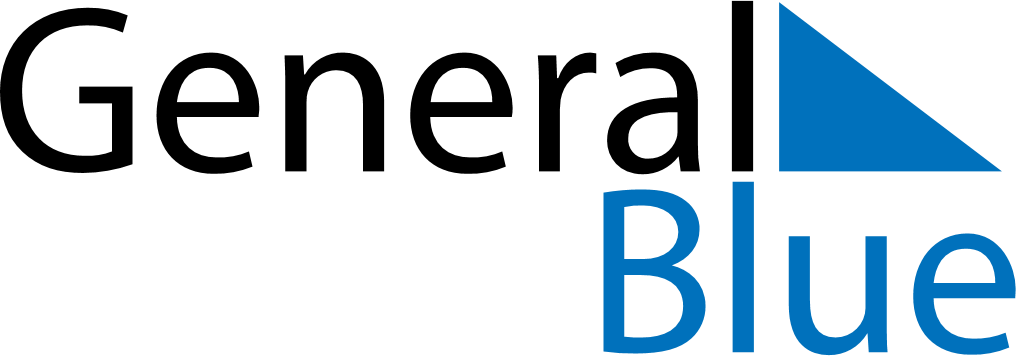 October 2024October 2024October 2024October 2024South KoreaSouth KoreaSouth KoreaSundayMondayTuesdayWednesdayThursdayFridayFridaySaturday123445National Foundation Day678910111112Hangul Day131415161718181920212223242525262728293031